Publicado en  el 14/05/2015 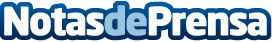 MAPFRE cambia de denominación en EE.UU. para reforzar su marca global y se convierte en MAPFRE InsuranceDatos de contacto:Nota de prensa publicada en: https://www.notasdeprensa.es/mapfre-cambia-de-denominacion-en-ee-uu-para_1 Categorias: Seguros http://www.notasdeprensa.es